12 Downing street,London, UK(Sender’s address along with the PIN Code)April 2nd, 2021 (Date)Principal,Modern High School,London(Receiver’s address along with the PIN Code)Subject: Obtaining a graduation certificate of appreciationSir,I am writing this letter in good faith. I am a student of Commerce in your college. I am the president of the Commerce Society too.I am going to pursue my further studies abroad. For that, I need a certificate of appreciation to add weight to my CV and Resume. I have topped the University last year and my academic record is impeccable. My roll number is 123456 for further reference.I will be highly obliged if you give me the required certificate. I have always held you in good esteem.I have attached all my details with the letter.Looking forward to a positive reply.Yours Sincerely,XYZ
(Your Name)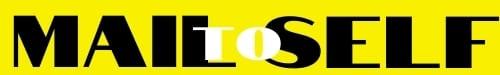 